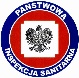 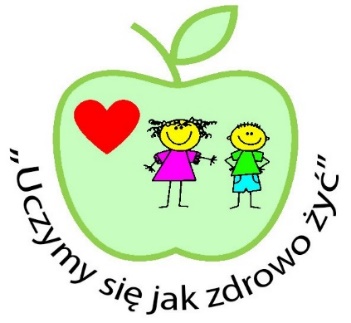                        Plan akcji „ Uczymy się jak zdrowo żyć”.         I. Założenia :	Akcja   „ Uczymy się jak zdrowo żyć”.  jest  interwencją , która będzie realizowana w wałbrzyskich przedszkolach i szkołach podstawowych oraz placówkach letniego wypoczynku i innych zorganizowanych formach zajęć dla dzieci.  Jest to akcja lokalna opracowana przez pracowników  PSSE w Wałbrzychu   w zakresie umacniania zdrowia oraz  ochrony przed  zakażeniami   chorobami zakaźnymi , szczególnie tzw, „chorobami brudnych rąk”.  II. Cele :Wzrost poziomu wiedzy dzieci i rodziców na temat umacniania zdrowia poprzez wdrażanie zasad zdrowego stylu życia oraz ochrony przed zakażeniem chorobami zakaźnymi .Kształtowanie umiejętności podejmowania racjonalnych decyzji w zakresie zdrowia  .Nabycie umiejętności właściwych zachowań   minimalizujących ryzyko zakażenia .III. Grupa docelowa:Dzieci , nauczyciele, rodzice.V. Koordynatorzy, współrealizatorzy:Powiatowa Stacja Sanitarno - Epidemiologiczna w Wałbrzychu.Dyrekcje i nauczyciele z wałbrzyskich  przedszkoli i szkół podstawowych , organizatorzy wypoczynku i innych form zajęć dla dzieci.VI. Partnerzy :Zespół Przedszkoli Samorządowych nr 1 w Wałbrzychu   -Przedszkole Samorządowe nr 8 -   pilotaż. VII. Metodyka :Akcja  realizowana będzie poprzez przeprowadzenie zajęć zgodnie  z załączonym scenariuszem.Akcja realizowana będzie metodami podawczymi / pogadanka, rozmowa , podsumowanie/  oraz  aktywizującymi / burza mózgów, zabawy, zgadywanki, praca                                                z wykorzystaniem kolorowanki „ Wiem jak pokonać wirusy i bakterie” /wydawca Ewerro Sp.z.o.o/,.ćwiczenia prawidłowego mycia rąk z wykorzystaniem lampy UV, prezentacja multimedialna.	Wzmocnienie i poszerzenie kręgu odbiorców-rodzice, opiekunowie- zabranie do domu kolorowanek obrazujących sposoby dbania o swoje zdrowie oraz  zapobiegania zakażeniom, rozmowa  z rodzicami nt. zajęć, w których dzieci brały udział, ew. wspólna praca                                      z kolorowanką- rozwiazywanie zadań. Edukacja w trakcie działań ogólnospołecznych / imprezy , akcje /- informacje, dystrybucja materiałów – kolorowanki, broszura w języku Pl i UA „ Sami dbamy o swoje zdrowie”, przekazanie materiałów  do placówek, instruktaż . VII. Ramy czasowe:  kwiecień-wrzesień- 2022r.VIII. Realizacja interwencji: Opracowanie  wytycznych i planu akcji.Opracowanie scenariusza zajęć, konsultacja metodyczna.Zaproszenie dyrektorów placówek  do współpracy  - maj, lipiec, sierpień- 2022r.Zakup i dystrybucja materiałów edukacyjnych, omówienie zagadnień merytorycznych konsultacje metodyczne .Realizacja programu  zgodnie z scenariuszem zajęć.  maj-wrzesień 2022r.Realizacja elementów akcji  w trakcie działań ogólnospołecznych, dystrybucja materiałów, instruktaże Zebranie opinii i danych liczbowych -wrzesień  2022r.Podsumowanie realizacji – wrzesień 2022r.Kontynuacja akcji w nowym roku szkolnym zgodnie z zapotrzebowaniem.VIII. Ewaluacja : Informacja realizatorów programu na temat efektów i przydatności programu                                             w działaniach profilaktycznych.Ocena efektywności programu na podstawie liczby placówek oraz liczby dzieci i rodziców objętych działaniami.Załączniki:Scenariusz zajęć.Ulotka dla rodziców – Charakterystyka płynu wykorzystywanego do ćwiczeń z lampą UV – Aniosgel 85 NPC 51- wymagana zgoda rodzica na czynny udział dziecka                   w zajęciach